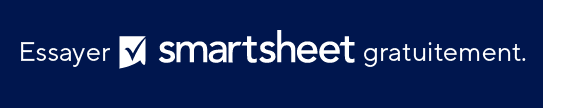 MODÈLE D’ORDRE DU JOUR DE RÉUNION D’UN PMO JOUR ET DATEEMPLACEMENTEMPLACEMENTEMPLACEMENTHEURE DE DÉBUTHEURE DE DÉBUTHEURE DE FIN10 h 3010 h 3011 h 45INTITULÉ DE LA RÉUNION INTITULÉ DE LA RÉUNION INTITULÉ DE LA RÉUNION INTITULÉ DE LA RÉUNION ANIMATEURANIMATEURANIMATEUR1. RÉALISATIONS NOTABLES 1. RÉALISATIONS NOTABLES 1. RÉALISATIONS NOTABLES 1. RÉALISATIONS NOTABLES 1. RÉALISATIONS NOTABLES 1. RÉALISATIONS NOTABLES 1. RÉALISATIONS NOTABLES Réussites et points forts des projets/portefeuillesRéussites et points forts des projets/portefeuillesRéussites et points forts des projets/portefeuillesRéussites et points forts des projets/portefeuillesRéussites et points forts des projets/portefeuillesRéussites et points forts des projets/portefeuillesRéussites et points forts des projets/portefeuilles2. NOM DU PROJET A2. NOM DU PROJET A2. NOM DU PROJET A2. NOM DU PROJET A2. NOM DU PROJET A2. NOM DU PROJET A2. NOM DU PROJET APOINT À L’ORDRE DU JOURNOTESNOTESRESPONSABLE DE LA PRÉSENTATIONRESPONSABLE DE LA PRÉSENTATIONMESURES À PRENDRE PARMESURES À PRENDRE PARExamen de l’avancement des objectifsExamen des mesures prises lors de la réunion précédenteMénageNouvelles affaires pour la prochaine réunion3. NOM DU PROJET B3. NOM DU PROJET B3. NOM DU PROJET B3. NOM DU PROJET B3. NOM DU PROJET B3. NOM DU PROJET B3. NOM DU PROJET BPOINT À L’ORDRE DU JOURNOTESNOTESRESPONSABLE DE LA PRÉSENTATIONRESPONSABLE DE LA PRÉSENTATIONMESURES À PRENDRE PARMESURES À PRENDRE PAR4. NOM DU PROJET C4. NOM DU PROJET C4. NOM DU PROJET C4. NOM DU PROJET C4. NOM DU PROJET C4. NOM DU PROJET C4. NOM DU PROJET CPOINT À L’ORDRE DU JOURNOTESNOTESRESPONSABLE DE LA PRÉSENTATIONRESPONSABLE DE LA PRÉSENTATIONMESURES À PRENDRE PARMESURES À PRENDRE PAR5. PROCHAINE RÉUNION5. PROCHAINE RÉUNION5. PROCHAINE RÉUNION5. PROCHAINE RÉUNION5. PROCHAINE RÉUNION5. PROCHAINE RÉUNION5. PROCHAINE RÉUNIONJOUR ET DATEEMPLACEMENTEMPLACEMENTEMPLACEMENTHEURE DE DÉBUTHEURE DE DÉBUTHEURE DE FINEXCLUSION DE RESPONSABILITÉTous les articles, modèles ou informations proposés par Smartsheet sur le site web sont fournis à titre de référence uniquement. Bien que nous nous efforcions de maintenir les informations à jour et exactes, nous ne faisons aucune déclaration, ni n’offrons aucune garantie, de quelque nature que ce soit, expresse ou implicite, quant à l’exhaustivité, l’exactitude, la fiabilité, la pertinence ou la disponibilité du site web, ou des informations, articles, modèles ou graphiques liés, contenus sur le site. Toute la confiance que vous accordez à ces informations relève de votre propre responsabilité, à vos propres risques.